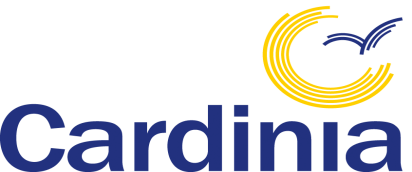 CARDINIA SHIRE COUNCIL  OF IMPOUNDED STOCKImpounded from Carlyle St, PAKENHAM on 24.2.171 Brown, black and white female Goat Impounded by Nicola MillwardThe above stock, if not claimed and expenses paid, will be sold at the Victorian Livestock Exchange in Pakenham on Tuesday 6th March 2017. For enquiries contact Compliance Services Department at the Cardinia Shire Council on 1300 787 624.